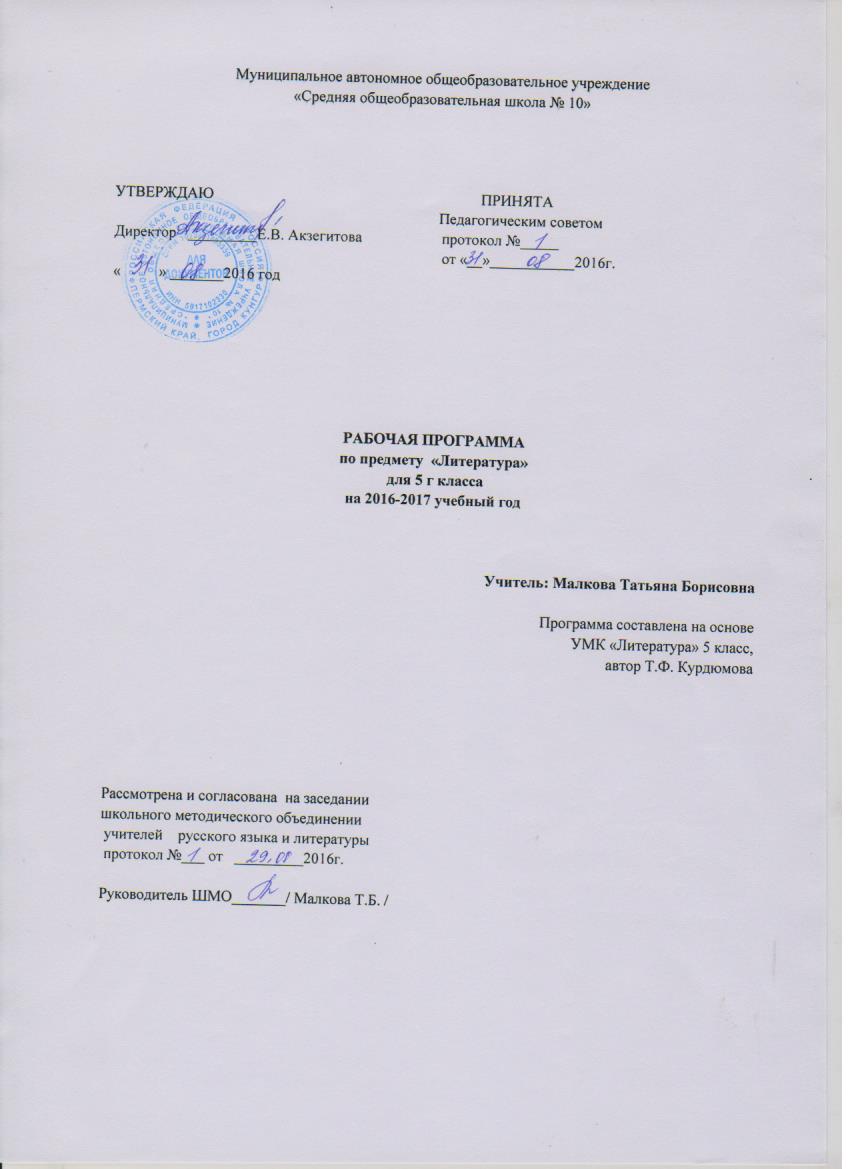        1. Пояснительная записка Программа по литературе для 5 класса составлена в соответствии с положениями Федерального государственного образовательного стандарта основного общего образования второго поколения, утвержденным Федеральным государственным  образовательным  стандартом  основного общего образования (утверждён приказом Минобрнауки России от 17 декабря . № 1897) , на основе «Программы по литературе для общеобразовательных учреждений: основной курс»,  авторской программы Т.Ф.Курдюмовой («Литература: программа по литературе для общеобразовательных учреждений. 5-11 кл. / Т.Ф. Курдюмова, Н.А. Демидова, Е.Н. Колокольцев и др.; под ред. Т.Ф. Курдюмовой. – 4-е изд., стереотип. – М.: Дрофа, 2006).       2. Общая характеристика предметаЛитература - базовая учебная дисциплина, формирующая духовный облик и нравственные ориентиры молодого поколения. Ей принадлежит ведущее место в эмоциональном, интеллектуальном и эстетическом развитии школьника, в формировании его миропонимания. Специфика литературы как школьного предмета определяется сущностью литературы как части культуры. Она обладает большой силой воздействия на читателей, приобщая их к нравственно-эстетическим ценностям нации и человечества.Изучение литературы систематизирует представления обучающихся об историческом развитии литературы, позволяет обучающимся глубоко и разносторонне осознать диалог классической и современной литератур. Курс литературы строится с опорой на текстуальное изучение художественных произведений, решает задачи формирования читательских умений, развития культуры устной и письменной речи.Программа среднего (полного) общего образования сохраняет преемственность с программой для основной школы, опирается на традицию изучения художественного произведения как незаменимого источника мыслей и переживаний читателя, как основы эмоционального и интеллектуального развития личности школьника. Приобщение школьников к богатствам отечественной и мировой художественной литературы позволяет формировать духовный облик и нравственные ориентиры молодого поколения, развивать эстетический вкус и литературные способности обучающихся, воспитывать любовь и привычку к чтению.Средством достижения цели и задач литературного образования является формирование понятийного аппарата, поэтому особое место в программе отводится теории литературы. Теоретико-литературные знания должны быть функциональными, т. е. помогать постижению произведения искусства. В каждом классе выделяется ведущая теоретико-литературная проблема – базовое понятие.Согласно государственному образовательному стандарту, изучение литературы в основной школе направлено на достижение следующих целей:воспитание духовно-развитой личности, осознающей свою принадлежность к родной культуре, обладающей гуманистическим мировоззрением, общероссийским гражданским сознанием, чувством патриотизма; воспитание любви к русской литературе и культуре, уважения к литературам и культурам других народов; обогащение духовного мира школьников, их жизненного и эстетического опыта;развитие познавательных интересов, интеллектуальных и творческих способностей, устной и письменной речи учащихся; формирование читательской культуры, представления о специфике литературы в ряду других искусств, потребности в самостоятельном чтении художественной литературы, эстетического вкуса на основе освоения художественных текстов; освоение знаний о русской литературе, ее духовно-нравственном и эстетическом значении; о выдающихся произведениях русских писателей, их жизни и творчестве, об отдельных произведениях зарубежной классики;овладение умениями творческого чтения и анализа художественных произведений с привлечением необходимых сведений по теории и истории литературы; умением выявлять в них конкретно-историческое и общечеловеческое содержание, правильно пользоваться русским языком.Цель изучения литературы в школе – приобщение учащихся к искусству слова, богатству русской классической и зарубежной литературы. Основа литературного образования – чтение и изучение художественных произведений, знакомство с биографическими сведениями о мастерах слова и историко-культурными фактами, необходимыми для понимания включенных в программу произведений.Расширение круга чтения, повышение качества чтения, уровня восприятия и глубины проникновения в художественный текст становится важным средством для поддержания этой основы на всех этапах изучения литературы в школе. Чтобы чтение стало интересным, продуманным, воздействующим на ум и душу ученика, необходимо развивать эмоциональное восприятие обучающихся, научить их грамотному анализу прочитанного художественного произведения, развить потребность в чтении, в книге. Понимать прочитанное как можно глубже – вот что должно стать устремлением каждого ученика.Курс литературы опирается на следующие виды деятельности по освоению содержания художественных произведений и теоретико-литературных понятий:- осознанное, творческое чтение художественных произведений разных жанров.- выразительное чтение.- различные виды пересказа.- заучивание наизусть стихотворных текстов.- определение принадлежности литературного (фольклорного) текста к тому или иному роду и жанру.- анализ текста, выявляющий авторский замысел и различные средства его воплощения; определение мотивов поступков героев и сущности конфликта.- выявление языковых средств художественной образности и определение их роли в раскрытии идейно-тематического содержания произведения.- участие в дискуссии, утверждение и доказательство своей точки зрения с учетом мнения оппонента.- подготовка рефератов, докладов; написание сочинений на основе литературных произведений.3. Место учебного предмета в учебном планеФедеральный базисный учебный образовательный план для образовательных учреждений Российской Федерации предусматривает обязательное изучение литературы на этапе основного общего образования в объеме 455 ч, в том числе: в 5 классе — 105ч, в 6 классе — 105ч, в 7 классе — 70ч, в 8 классе — 70ч, в 9 классе — 105ч.

                Учебно-методический планКласс _5Учитель Попова Т.В.Количество часовВсего  _105_ часов; в неделю _3_ часа.Плановых контрольных уроков  _4_,  тестов _1_ ч.Планирование составлено на основе  программы по литературе для общеобразовательных учреждений. 4. Результаты изучения предмета «Литература»Личностные результаты выпускников основной школы, формируемые при изучении предмета «Литература»:• совершенствование духовно-нравственных качеств личности, воспитание чувства любви к многонациональному Отечеству, уважительного отношения к русской литературе, к культурам других народов; • использование для решения познавательных и коммуникативных задач различных источников информации (словари, энциклопедии, интернет-ресурсы и др.).	• осознание значимости чтения и изучения литературы для своего дальнейшего развития; формирование потребности в систематическом чтении как средстве познания мира и себя в этом мире, как в способе своего эстетического и интеллектуального удовлетворения;	• восприятие литературы как одной из основных культурных ценностей народа (отражающей его менталитет, историю, мировосприятие) и человечества (содержащей смыслы, важные для человечества в целом);	• воспитание квалифицированного читателя со сформированным эстетическим вкусом, способного аргументировать свое мнение и оформлять его словесно в устных и письменных высказываниях разных жанров, создавать развернутые высказывания аналитического и интерпретирующего характера, участвовать в обсуждении прочитанного, сознательно планировать свое досуговое чтение;Метапредметные результаты изучения предмета «Литература» в основной школе:• умение понимать проблему, выдвигать гипотезу, структурировать материал, подбирать аргументы для подтверждения собственной позиции, выделять причинно-следственные связи в устных и письменных высказываниях, формулировать выводы; • умение самостоятельно организовывать собственную деятельность, оценивать ее, определять сферу своих интересов;• умение работать с разными источниками информации, находить ее, анализировать, использовать в самостоятельной деятельности. Предметные результаты выпускников основной школы:познавательные:• понимание ключевых проблем изученных произведений фольклора и литературы;• понимание связи литературных произведений с эпохой их написания, выявление заложенных в них вневременных, непреходящих нравственных ценностей и их современного звучания;• умение анализировать литературное произведение: определять его принадлежность к одному из литературных родов и жанров; понимать и формулировать тему, идею, нравственный пафос литературного произведения, характеризовать его героев, сопоставлять героев одного или нескольких произведений; • определение в произведении элементов сюжета, композиции, изобразительно-выразительных средств языка, понимание их роли в раскрытии идейно-художественного содержания произведения (элементы филологического анализа);• владение элементарной литературоведческой терминологией при анализе литературного произведения;ценностно-ориентированные:• приобщение к духовно-нравственным ценностям русской литературы и культуры, сопоставление их с духовно-нравственными ценностями других народов;• формулирование собственного отношения к произведениям русской литературы, их оценка; • собственная интерпретация (в отдельных случаях) изученных литературных произведений;• понимание авторской позиции и определение собственного отношения к ней;коммуникативные:• восприятие на слух литературных произведений разных жанров, осмысленное чтение и адекватное восприятие; • умение пересказывать прозаические произведения или их отрывки с использованием образных средств русского языка и цитат из текста; отвечать на вопросы по прослушанному или прочитанному тексту; создавать устные монологические высказывания разного типа; уметь вести диалог;• написание изложений и сочинений на темы, связанные с тематикой, проблематикой изученных произведений, классные и домашние творческие работы, рефераты на литературные и общекультурные темы;эстетические:• понимание образной природы литературы как явления словесного искусства; эстетическое восприятие произведений литературы; формирование эстетического вкуса;• понимание русского слова в его эстетической функции, роли изобразительно-выразительных языковых средств в создании художественных образов литературных произведений.В рамках деятельностного компонента ученик получит возможность для формирования:• выраженной устойчивой учебно-познавательной мотивации и интереса к учению;• готовности к самообразованию и самовоспитанию;• адекватной позитивной самооценки и Я-концепции;• компетентности в реализации основ гражданской идентичности в поступках и деятельности;• способности к решению моральных дилемм на основе учёта позиций участников дилеммы, ориентации на их мотивы и чувства; устойчивое следование в поведении моральным нормам и этическим требованиям;• эмпатии как осознанного понимания и сопереживания чувствам других, выражающейся в поступках, направленных на помощь и обеспечение благополучия.В результате сформированности регулятивных УУД  ученик получит возможность научиться:• самостоятельно ставить новые учебные цели и задачи;• при планировании достижения целей самостоятельно, полно и адекватно учитывать условия и средства их достижения; • выделять альтернативные способы достижения цели и выбирать наиболее эффективный способ;• основам саморегуляции в учебной и познавательной деятельности в форме осознанного управления своим поведением и деятельностью, направленной на достижение поставленных целей;• осуществлять познавательную рефлексию в отношении действий по решению учебных и познавательных задач;• адекватно оценивать объективную трудность как меру фактического или предполагаемого расхода ресурсов на решение задачи;• адекватно оценивать свои возможности достижения цели определённой сложности в различных сферах самостоятельной деятельности;• основам саморегуляции эмоциональных состояний;• прилагать волевые усилия и преодолевать трудности и препятствия на пути достижения целей.В результате сформированности коммуникативных УУД  ученик получит возможность научиться:• учитывать и координировать отличные от собственной позиции других людей в сотрудничестве;• учитывать разные мнения и интересы и обосновывать собственную позицию;• понимать относительность мнений и подходов к решению проблемы;• продуктивно разрешать конфликты на основе учёта интересов и позиций всех участников, поиска и оценки альтернативных способов разрешения конфликтов; договариваться и приходить к общему решению в совместной деятельности, в том числе в ситуации столкновения интересов;• брать на себя инициативу в организации совместного действия (деловое лидерство);• оказывать поддержку и содействие тем, от кого зависит достижение цели в совместной деятельности; • осуществлять коммуникативную рефлексию как осознание оснований собственных действий и действий партнёра;• вступать в диалог, а также участвовать в коллективном обсуждении проблем, участвовать в дискуссии и аргументировать свою позицию, владеть монологической и диалогической формами речи в соответствии с грамматическими и синтаксическими нормами родного языка;• следовать морально-этическим и психологическим принципам общения и сотрудничества на основе уважительного отношения к партнёрам, внимания к личности другого, адекватного межличностного восприятия, готовности адекватно реагировать на нужды других, в частности оказывать помощь и эмоциональную поддержку партнёрам в процессе достижения общей цели совместной деятельности;• устраивать эффективные групповые обсуждения и обеспечивать обмен знаниями между членами группы для принятия эффективных совместных решений; В результате сформированности познавательных УУД  ученик получит возможность научиться:• основам рефлексивного чтения;• ставить проблему, аргументировать её актуальность;• самостоятельно проводить исследование на основе применения методов наблюдения и эксперимента;• выдвигать гипотезы о связях и закономерностях событий, процессов, объектов;• организовывать исследование с целью проверки гипотез;• делать умозаключения (индуктивное и по аналогии) и выводы на основе аргументации.       5. Содержание тем курса       Происхождение и развитие литературы. Искусство как одна из форм освоения мира. Происхождение литературы. Роль литературы в образовании и воспитании человека. Особенности художественного слова. Тропы и фигуры художественной речи: метафора, сравнение, эпитет, риторическое обращение, риторический вопрос и т.д. Труд писателя и труд читателя.      Мифы народов мира. Мифы разных времён и разных народов. Мифы, изученные на уроках истории. Связь мифов с ритуалами. Календарные мифы и календарные праздники. Персонажи славянской мифологии.      Устное народное творчество (фольклор). Богатство отражения мира в произведениях фольклора. Жанровое многообразие фольклорных произведений. Детский фольклор. Национальное восприятие мира, отражённое в фольклоре.     Былины. Русский народный эпос – былины. Циклы былин. Герои и события былин. Старшие богатыри. Патриотический пафос былины. Художественные особенности. Исполнители былин.     Русские народные сказки. Сказка как популярный жанр народного творчества. Нравственная взыскательность и эстетическое совершенство народных сказок. Рассказчики и слушатели сказок. Сказка «Марья-Моревна».    Сказки народов мира. Богатство отражения жизни в сказках народов мира. Утверждение нравственных идеалов в лучших сказках разных народов. Смелость, трусость, трудолюбие, честность, доброта, находчивость, изобретательность как главные достоинства героев сказок. Сказка «Тысяча и одна ночь».    Малые жанры фольклора. Разнообразие малых жанров фольклора. Пословица, поговорка, загадка, анекдот, песня, частушка как наиболее популярные малые жанры фольклора. Детский фольклор. Использование малых форм фольклора в других его жанрах и в авторской литературе. Активная роль малых жанров фольклора в современной устной и письменной речи.    Русский народный театр. Народный театр в истории русской литературы. Кукольный театр русских ярмарок и гуляний. Самый популярный герой русских ярмарок и гуляний. Самый популярный герой кукольных пьес – Петрушка. Синкретический характер представлений народного театра. Тесная связь народного театра с другими формами фольклора; насыщенность народных пьес малыми формами фольклора. Пьеса «Озорник Петрушка».Русская литература XIXвека    Русская классическая литература 19 века. Славные имена русских писателей 19 в. Популярность русской классики. Золотой век русской поэзии. И.А. Крылов «Свинья под дубом», «Зеркало и обезьяна», «Осёл и мужик». А.С. Пушкин. «Няне», «Зимнее утро», «Зимний вечер», «Зимняя дорога», «Бесы», поэма «Руслан и Людмила». М.Ю. Лермонтов. « И вижу я себя ребёнком…», «Парус», « Листок», «Из Гёте». Н.В. Гоголь. «Пропавшая грамота». Цикл повестей «Вечера на хуторе близ Диканьки». И.С. Тургенев. «Муму».    Поэтический образ Родины. И.С. Никитин « Русь»; М.Ю. Лермонтов «Москва, Москва! Люблю тебя, как сын…» (Из поэмы «Сашка»). А.В. Кольцов «Косарь»; А.К. Толстой «Край ты мой…»; Н.А. Некрасов «Соловьи»; Ф. И. Тютчев. «Весенняя гроза», « Летний вечер», «Есть в осени первоначальной...», «Листья». А. А. Фет. «Весенний дождь», «Учись у них - у дуба, у березы...». «Я пришел к тебе с приветом...», «Летний вечер тих и ясен...».Героическое прошлое России. М. Ю. Лермонтов. Бородино. Л. Н. Толстой. Петя Ростов. Отрывки из романа «Война и мир» . М. А. Булгаков. Петя Ростов. Отрывок из инсценировки романа Л. Н. Толстого «Война и мир».Литература XX века     Век 19 и век 20. Связь веков. И. А. Бунин.26-е мая. А. А. Ахматова. В Царском Селе. В. А. Рождественский. Памятник юноше Пушкину. К.Д. Бальмонт «Пушкин».
    Литературные сказки XX века. К. Г. Паустовский. Рождение сказки. X. К. Андерсен. Снежная королева. А. П. Платонов. Волшебное кольцо. Дж. Родари. Сказки по телефону. В. В. Набоков. Аня в Стране чудес. Дж. Р. Р. Толкин. Хоббит, или Туда и обратно.
    Проза русских писателей XX столетия. И. С. Шмелев. Как я встречался с Чеховым. За карасями. Е. И.Замятин. Огненное «А». А. И. Куприн. Мой полет.     Поэтический образ Родины. А. А. Блок. На лугу. Ворона И. А. Бунин. Сказка. К. Д. Бальмонт. Снежинка. Фейные сказки С. А. Есенин. Пороша. Черемуха. М. М. Пришвин. Времена года. Отрывки. Н. А. Заболоцкий. Оттепель. Д. Б. Кедрин. «Скинуло кафтан зеленый лето..». Н. М. Рубцов. «В горнице».   Мир наших братьев меньших. С. А. Есенин. Песнь о собаке. В. В. Маяковский. Хорошее отношение к лошадям.
   Героическое прошлое России. А. И. Фатьянов. Соловьи. А. Т. Твардовский. Я убит подо Ржевом. А. А. Ахматова. Мужество. Р. Г. Гамзатов. Журавли.
   Современная литература. В. П. Астафьев. Васюткино озеро. Т. Янссон. Последний в мире дракон.Путешествия и приключения   Покорение пространства и времени. Д. Дефо. Робинзон Крузо. Глава шестая. Р. Э. Распэ. Приключения барона Мюнхгаузена. М. Твен. Приключения Тома Сойера. Глава первая А. Линдгрен. Приключения Калле Блюмквиста. 
    Новая жизнь знакомых героев. Н. С. Гумилев. Орел Синдбада. Б. Лесьмян. Новые приключения
Синдбада-морехода.Итоги. Сюжеты изученных произведений. Сюжет и герой. 
Чтение летом. М. И. Цветаева. Книги в красном переплете ......      В соответствии с Федеральным государственным образовательным стандартом основного общего образования предметными результатами изучения предмета «Литература» являются:осознание значимости чтения и изучения литературы для своего дальнейшего развития; формирование потребности в систематическом чтении как средстве познания мира и себя в этом мире, как в способе своего эстетического и интеллектуального удовлетворения;восприятие литературы как одной из основных культурных ценностей народа (отражающей его менталитет, историю, мировосприятие) и человечества (содержащей смыслы, важные для человечества в целом);обеспечение культурной самоидентификации, осознание коммуникативно-эстетических возможностей родного языка на основе изучения выдающихся произведений российской культуры, культуры своего народа, мировой культуры;воспитание квалифицированного читателя со сформированным эстетическим вкусом, способного аргументировать свое мнение и оформлять его словесно в устных и письменных высказываниях разных жанров, создавать развернутые высказывания аналитического и интерпретирующего характера, участвовать в обсуждении прочитанного, сознательно планировать свое досуговое чтение;развитие способности понимать литературные художественные произведения, воплощающие разные этнокультурные традиции;овладение процедурами эстетического и смыслового анализа текста на основе понимания принципиальных отличий литературного художественного текста от научного, делового, публицистического и т. п., формирование умений воспринимать, анализировать, критически оценивать и интерпретировать прочитанное, осознавать художественную картину жизни, отраженную в литературном произведении, на уровне не только эмоционального восприятия, но и интеллектуального осмысления.Конкретизируя эти общие результаты, обозначим наиболее важные предметные умения, формируемые у обучающихся в результате освоения программы по литературе основной школы (в скобках указаны классы, когда эти умения стоит активно формировать; в этих классах можно уже проводить контроль сформированности этих умений):определять тему и основную мысль произведения;владеть различными видами пересказа , пересказывать сюжет; выявлять особенности композиции, основной конфликт, вычленять фабулу ;характеризовать героев-персонажей, давать их сравнительные характеристики ; находить основные изобразительно-выразительные средства, характерные для творческой манеры писателя, определять их художественные функции ; определять родо-жанровую специфику художественного произведения ; объяснять свое понимание нравственно-философской, социально-исторической и эстетической проблематики произведений ;выделять в произведениях элементы художественной формы и обнаруживать связи между ними, постепенно переходя к анализу текста; анализировать литературные произведения разных жанров ;выявлять и осмыслять формы авторской оценки героев, событий, характер авторских взаимоотношений с «читателем» как адресатом произведения ; пользоваться основными теоретико-литературными терминами и понятиями как инструментом анализа и интерпретации художественного текста;представлять развернутый устный или письменный ответ на поставленные вопросы ; собирать материал и обрабатывать информацию, необходимую для составления плана, тезисного плана, конспекта, доклада, сочинения, эссе, литературно-творческой работы, создания проекта на заранее объявленную или самостоятельно/под руководством учителя выбранную литературную или публицистическую тему, для организации дискуссии ;выражать личное отношение к художественному произведению, аргументировать свою точку зрения ;выразительно читать с листа и наизусть произведения/фрагментыпроизведений художественной литературы, передавая личное отношение к произведению ; ориентироваться в информационном образовательном пространстве: работать с энциклопедиями, словарями, справочниками, специальной литературой ; пользоваться каталогами библиотек, библиографическими указателями, системой поиска в Интернете .При планировании предметных результатов освоения программы следует учитывать, что формирование различных умений, навыков, компетенций происходит у разных обучающихся с разной скоростью и в разной степени и не заканчивается в школе. При оценке предметных результатов обучения литературе следует учитывать уровень сформированности читательской культуры пятиклассника.  Уровень сформированности определяется наивно-реалистическим восприятием литературно-художественного произведения как истории из реальной жизни (сферы так называемой «первичной действительности»). Понимание текста на этом уровне осуществляется на основе буквальной «распаковки» смыслов; к художественному миру произведения читатель подходит с житейских позиций. Такое эмоциональное непосредственное восприятие, создает основу для формирования осмысленного и глубокого чтения, но с точки зрения эстетической еще не является достаточным. Оно характеризуется способностями читателя воспроизводить содержание литературного произведения, отвечая на тестовые вопросы (устно, письменно) типа «Что? Кто? Где? Когда? Какой?», кратко выражать/определять свое эмоциональное отношение к событиям и героям – качества последних только называются/перечисляются; способность к обобщениям проявляется слабо.К основным видам деятельности, позволяющим диагностировать возможности читателей 5 класса, относятся акцентно-смысловое чтение; воспроизведение элементов содержания произведения в устной и письменной форме (изложение, действие по действия по заданному алгоритму с инструкцией); формулировка вопросов; составление системы вопросов и ответы на них (устные, письменные). Условно им соответствуют следующие типы диагностических заданий: выразительно прочтите следующий фрагмент; определите, какие события в произведении являются центральными;определите, где и когда происходят описываемые события;опишите, каким вам представляется герой произведения, прокомментируйте слова героя; выделите в тексте наиболее непонятные (загадочные, удивительные и т. п.) для вас места; ответьте на поставленный учителем/автором учебника вопрос; определите, выделите, найдите, перечислите признаки, черты, повторяющиеся детали и т. п. Тематическое планированиеКритерии оценивания сочинений и изложений Содержание сочинения и изложения оценивается по следующим критериям: – соответствие работы ученика теме и основной мысли; – полнота раскрытия темы; – правильность фактического материала; – последовательность изложения; При оценке речевого оформления сочинений и изложений учитывается: – разнообразие словаря и грамматического строя речи; – стилевое единство и выразительность речи; – число речевых недочетов. Грамотность оценивается по числу допущенных учеником ошибок – орфографических, пунктуационных и грамматических. «5» ФЛPIVГ−−−−−−−−−−−−−−−−002100002010002001 «4» ФЛPIVГ−−−−−−−−−−−−−−−−004222004132004042 Одиночные фактические недочеты. Незначительные нарушения последовательности. «3» ФЛPIVГ−−−−−−−−−−−−−−−−045444045354045074 Работа достоверна в главном, но в ней имеются отдельные фактические неточности.«2» ФЛPIVГ--------------------------067777067687067597Допущено много фактических неточностей, нарушена последовательность. В остальных случаях ставится единица. («1»). Ф -  фактическая ошибка;Л – логическая ошибка;P – речевая ошибка;I – орфографическая ошибка;V – пунктуационная ошибка;Г – грамматическая ошибка.Критерии оценивания по литературе учащихся 5 класса (устный ответ) При оценке устных ответов учащихся (развернутый ответ на вопрос, пересказ, рассказ о герое и др.) учитываются: • правильность отбора эпизодов, картин, деталей для решения поставленной учителем задачи; • понимание взаимосвязи событий, поступков и характеров персонажей и важнейших средств их изображения (в соответствии с требованиями программы); • композиционная стройность и логика построения ответа; • речевая грамотность, культура произношения (сохранение орфоэпических норм, интонация). Поощряется самостоятельность мысли учащихся, оригинальность подхода к решению задачи, эмоциональность ответа, выразительность и образность языка.Оценивая достижения школьников в изучении русской литературы, учителю желательно иметь в виду: 1. методические параметры взаимодействия и сотрудничества учителя и учащихся; 2. возрастные особенности и возможности воспитанников. Учитель стимулирует интерес к литературным произведениям, названным в списке для дополнительного чтения, контролируя чтение и время от времени обсуждая некоторые из них. Техника чтения контролируется и оценивается каждый триместр (критерии – степень беглости и осмысленности, правильное интонирование). Критерии оценивания контрольной работы (письменного ответа на проблемный вопрос) «5» - 8-9 баллов «4» - 6-7 баллов «3»- 5-4 баллов «2» - < 4 балловТексты для заучивания наизусть                 1. Крылов  басня «Свинья под дубом»                 2. Пушкин «У лукоморья», «Сказка о мёртвой царевне» (отрывок)                 3. Лермонтов «Бородино»                 4. Некрасов «На Волге», «Есть женщины в русских селеньях» (отрывок)                 5. Фет «Весенний дождь»                 6. Есенин «Низкий дом с голубыми ставнями»                 7. Симонов «Майор привёз мальчишку на лафете»                 8. Твардовский «Рассказ танкиста»                 9. Бунин «Помню –долгий зимний вечер»               10. Рубцов «Родная деревня»7. Учебно-методическое  и материально-техническое обеспечение                               1. Программа по литературе для общеобразовательных учреждений.      2. Литература: программа по литературе для общеобразовательных учреждений. 5-11 кл. / Т.Ф. Курдюмова, Н.А. Демидова, Е.Н. Колокольцев и др.; под ред. Т.Ф. Курдюмовой. – 4-е изд., стереотип. – М.: Дрофа, 2006      3. СD - ROM /Русская литература.                             Русская литература от Нестора до Маяковского                             Русская поэзия 17-20 вв.                             Пушкин в зеркале двух столетий.                             Виртуальная школа Кирилла и Мефодия. Презентации уроков. Список литературыДля обучающихсяУчебникиЛитература. 5 кл.: Учебник-хрестоматия для общеобразовательных учреждений. Авт.-сост. Т.Ф. Курдюмова. – М.: Дрофа, 2010г.   Для учителя ОбязательнаяГосударственный стандарт среднего(полного)образования по литературе;Литература: программа по литературе для общеобразовательных учреждений. 5-11 кл. / Т.Ф. Курдюмова, Н.А. Демидова, Е.Н. Колокольцев и др.; под ред. Т.Ф. Курдюмовой. – 4-е изд., стереотип. – М.: Дрофа, 2006Дополнительная.1.Поурочные разработки по литературе. 5 класс, Беломестных О. Б., Корнеева М.С., Золотарева И. В.,  -  М.: «ВАКО», 20032. Литература в 5 классе Урок за уроком. Турьянская Б.И.-М.: «Русское слово», 20053. Нестандартные уроки по литературе 5-9 класс.– В.: «Учитель», 2004Материальная базамультимедиа проектор; компьютер;экран; Интернет-ресурсыhttp://matyuhin-songs.narod.ru - песни на стихи русских и зарубежных поэтов (А. Пушкина, М. Лермонтова, М. Цветаевой, А. Ахматовой, О. Мандельштама, И. Бродского, С. Есенина, Н. Рубцова, Г. Лорки и др.) в исполнении Александра Матюхина
http://gold.stihophone.ru - архив образцов искусства художественного чтения. Голоса великих русских поэтов в mp3: Мандельштама, Ахматовой, Есенина, Маяковского, Бунина, Блока, Бродского. Профессиональное актёрское исполнение известных артистов театра и кино
http://public-library.narod.ru - Публичная электронная библиотека. Произведения А.Блока, М.Булгакова, Н.В.Гоголя, А.Гриневского (Грина), И.А.Гончарова, Ф.М.Достоевского, С.Есенина, М.Ю.Лермонтова А.С.Пушкина, М.Е.Салтыкова-Щедрина, Л.Н.Толстого, И.С.Тургенева, А.А.Фета, А.П.Чехова
Стихи России - Сайт для тех, кто любит стихи от классики до современности.
http://www.feb-web.ru - Фундаментальная электронная библиотека «Русская литература и фольклор» - полнотекстовая информационная система по произведениям русской словесности, библиографии, научным исследованиям и историко-биографическим работам. Произведения А.С.Пушкина, К.Н.Батюшкова, А.С.Грибоедова, Е.А.Боратынского, Ф.И.Тютчева, И.А.Гончарова, Н.В.Гоголя, С.А.Есенина, М.Ю.Лермонтова, Л.Н.Толстого, М.А.Шолохова, А.П.Чехова. Фонотека (романсы, песни)Русская живопись - обширнейший материал о русской живописи. Информацию о русских художниках начиная с древности и до наших дней. Приведены биографии художников и их наиболее значительные работы.Я иду на урок литературы - материалы к урокам литературыВ мире мудрых мыслей - высказывания великих людей от древности до современности.№ п/пНаименование разделов и тем Всего часовВводные уроки2Мифы народов мира4Устное народное творчество19Русская литература XIX века35     5Литература ХХ века28     6Путешествия и приключения 9     7Итоговые уроки5Итого:102№ п/пТема урока.(страницы учебника, тетради)Тема урока.(страницы учебника, тетради)Решаемые проблемыПланируемые результаты (в соответствии с ФГОС)Планируемые результаты (в соответствии с ФГОС)Планируемые результаты (в соответствии с ФГОС)Планируемые результаты (в соответствии с ФГОС)Планируемые результаты (в соответствии с ФГОС)Планируемые результаты (в соответствии с ФГОС)Дата№ п/пТема урока.(страницы учебника, тетради)Тема урока.(страницы учебника, тетради)Решаемые проблемыПонятия ПредметныерезультатыПредметныерезультатыУУДЛичностные результатыЛичностные результатыДата12234556778 1Художественные приемы искусства словаКаковы композиционные, сюжетные особенности произведений? 	Каковы композиционные, сюжетные особенности произведений? 	Литература, художественные приемы.Знать и понимать цели и задачи предмета, структуру учебника-хрестоматии Знать и понимать цели и задачи предмета, структуру учебника-хрестоматии       Познавательные: Уметь искать и выделять необходимую информацию из учебника, определять понятия, создавать обобщения. РРегулятивные: Выбирать действия в соответствии с поставленной задачей.   Коммуникативные: Уметь ставить вопросы и обращаться за помощью к учебной литературе Формирование стартовой мотивации к обучению. Формирование стартовой мотивации к обучению.2Мифы и мифологияКаковы сюжетно-композиционные особенности мифов?Каковы сюжетно-композиционные особенности мифов?мифы и легендыНаучиться определять  сюжетно-композиционные признаки мифовНаучиться определять  сюжетно-композиционные признаки мифовП.: уметь осмысленно читать и объяснять значение прочитанного, выбирать текст для чтения в зависимости от поставленной цели, определять понятия.Р.: выполнять учебные действия в громко-речевой и умственной формах, использовать речь для регуляции своих действий, устанавливать причинно-следственные связи.К.:  строить монологические высказывания, овладеть умениями диалогической речи  Формирование целостного социально-ориентированного взгляда на мир в единстве и разнообразии природы, народов, культур и религий. Формирование целостного социально-ориентированного взгляда на мир в единстве и разнообразии природы, народов, культур и религий.3Календарные мифы. Масленица.Каковы сюжетно-композиционные особенности календарных мифов?Каковы сюжетно-композиционные особенности календарных мифов?мифы и легендыНаучиться определять  сюжетно-композиционные признаки мифовНаучиться определять  сюжетно-композиционные признаки мифовП.: уметь осмысленно читать и объяснять значение прочитанного, выбирать текст для чтения в зависимости от поставленной цели, определять понятия.Р.: выполнять учебные действия в громко-речевой и умственной формах, использовать речь для регуляции своих действий, устанавливать причинно-следственные связи.К.:  строить монологические высказывания, овладеть умениями диалогической речиФормирование целостного социально-ориентированного взгляда на мир в единстве и разнообразии природы, народов, культур и религий.Формирование целостного социально-ориентированного взгляда на мир в единстве и разнообразии природы, народов, культур и религий.4Мифы Древней Греции . О происхождении мира и богов.  «Олимп», «Ночь, Луна, Заря и Солнце», «Подвиги Геракла».Каковы особенности сюжетов древнегреческих мифов.Каковы особенности сюжетов древнегреческих мифов.мифы и легендыНаучиться определять сюжетные особенности древнегреческих мифов.Научиться определять сюжетные особенности древнегреческих мифов.П.: уметь устанавливать аналогии, ориентироваться в разнообразии способов решения задач.Р. Формировать и удерживать учебную задачу, планировать и регулировать свою деятельность.К.: Уметь формулировать собственное мнение и свою позицию: осознанно использовать речевые средства в соответствии с задачей коммуникации для выражения своих чувств, мыслей и потребностей, владение устной и письменной речью, монологической контекстной речью.Формирование мотивации к индивидуальной и коллективной творческой деятельностиФормирование мотивации к индивидуальной и коллективной творческой деятельности5Миф «Золотые яблоки Гесперид»Каковы особенности сюжета мифа «Золотые яблоки Гесперид»Каковы особенности сюжета мифа «Золотые яблоки Гесперид»мифы и легендымифологияЗнать героев мифов, их авторов; своеобразие, особенности стихотворной речи.Знать героев мифов, их авторов; своеобразие, особенности стихотворной речи.П. уметь распознавать отличия и сходства мифов и сказок.Р. Формулировать учебную задачуК.: Уметь формулировать собственное мнение и свою позицию: осознанно использовать речевые средства в соответствии с задачей коммуникации для выражения своих чувств, мыслей и потребностей, владение устной и письменной речью, монологической контекстной речью.Формирование мотивации к индивидуальной и коллективной творческой деятельностиФормирование мотивации к индивидуальной и коллективной творческой деятельности6 Н.А.Кун «Легенды и мифы Древней Греции». Итоговый урок по мифам Древней Греции.Каковы особенности мифов Древней Греции.Каковы особенности мифов Древней Греции.мифы и легендыЗнать героев мифов, их авторов; своеобразие, особенности стихотворной речи.Знать героев мифов, их авторов; своеобразие, особенности стихотворной речи.П. уметь распознавать отличия и сходства мифов и сказок.Р. Формулировать учебную задачуК.: Уметь формулировать собственное мнение и свою позицию: осознанно использовать речевые средства в соответствии с задачей коммуникации для выражения своих чувств, мыслей и потребностей, владение устной и письменной речью, монологической контекстной речью.Формирование мотивации к индивидуальной и коллективной творческой деятельностиФормирование мотивации к индивидуальной и коллективной творческой деятельности7Фольклор- устное народное творчествоКаковы жанрово-композиционные особенности фольклора.Каковы жанрово-композиционные особенности фольклора.фольклор, его жанрыНаучиться приводить примеры фольклорных произведений разных жанров, видеть общее и различное в фольклорных произведениях разных народов.Научиться приводить примеры фольклорных произведений разных жанров, видеть общее и различное в фольклорных произведениях разных народов.П.: уметь устанавливать аналогии, ориентироваться в разнообразии способов решения задач.Р.: формулировать и удерживать учебную задачу, планировать и регулировать свою деятельность.К.:уметь формулировать собственное мнение и свою позицию: осознанно использовать речевые средства в соответствии с задачей коммуникации для выражения своих чувств, мыслей и потребностей, владение устной и письменной речью, монологической контекстной речью.Формирование мотивации к индивидуальной и коллективной творческой деятельностиФормирование мотивации к индивидуальной и коллективной творческой деятельности8 Русские народные сказки Виды народных сказок (сказки о животных, волшебные и бытовые). Сказка как жанр фольклора.  Отличие сказки от мифа.Каковы особенности жанра сказки, ее виды.Каковы особенности жанра сказки, ее виды.фольклор, его жанрыНаучиться отличать сказки от былин, выделять структурные элементы сказки.Научиться отличать сказки от былин, выделять структурные элементы сказки.П.: уметь устанавливать жанр сказки, виды сказок.Р.: формулировать учебную задачу, планировать и регулировать свою деятельность.К.: уметь формулировать собственное мнение и свою позицию: осознанно использовать речевые средства в соответствии с задачей коммуникации для выражения своих чувств, мыслей и потребностей, владение устной и письменной речью, монологической контекстной речью.Формирование мотивации к индивидуальной и коллективной творческой деятельностиФормирование мотивации к индивидуальной и коллективной творческой деятельности9Волшебная сказка «Царевна-лягушка»Каковы особенности сюжета сказки «Царевна-лягушка»?Каковы особенности сюжета сказки «Царевна-лягушка»?фольклор, его жанрыНаучиться вести беседу по прочитанному произведению.Научиться вести беседу по прочитанному произведению.П.: уметь использовать при сказывании характерные обороты.Р.:  формулировать и удерживать учебную задачу, планировать и регулировать свою деятельность.К.: уметь формулировать собственное мнение и свою позицию, владение устной и письменной речьюФормирование мотивации к индивидуальной и коллективной творческой деятельностиФормирование мотивации к индивидуальной и коллективной творческой деятельности10Народные идеалы в сюжете и образах сказки «Царевна –лягушка»Каковы художественные приемы сказки «Царевна-лягушка»?Каковы художественные приемы сказки «Царевна-лягушка»?виды сказокНаучиться характеризовать героев сказки и их поступки, определять соотношение реальности и вымысла.Научиться характеризовать героев сказки и их поступки, определять соотношение реальности и вымысла.П.: уметь находить в тексте изобразительно-выразительные средства и определять их роль.Р.:  формулировать и удерживать учебную задачу, планировать и регулировать свою деятельность.К.: уметь формулировать собственное мнение и свою позицию, владение устной и письменной речьюФормирование мотивации к индивидуальной и коллективной творческой деятельностиФормирование мотивации к индивидуальной и коллективной творческой деятельности11Сказки народов мира. Арабские сказки. Рассказ о первом путешествии Синдбада-морехода.Каковы уроки Шахеризады?Каковы уроки Шахеризады?виды сказокНаучиться понимать и выразительно читать текст, выполнять его устное рецензирование.Научиться понимать и выразительно читать текст, выполнять его устное рецензирование.П.: узнавать, называть и определять объекты в соответствии с содержанием.Р.: формировать ситуацию саморегуляции, эмоциональных состояний.К.: уметь читать вслух, понимать прочитанное и аргументировать свою точку зрения.Формирование устойчивой мотивации к обучению и самосовершенствованию. Формирование устойчивой мотивации к обучению и самосовершенствованию. 12 Сказки братьев Гримм.Каковы общие черты сказок разных народов?Каковы общие черты сказок разных народов?сюжет, гипербола, исполнителиНаучиться понимать и выразительно читать текст, выполнять его устное рецензирование.Научиться понимать и выразительно читать текст, выполнять его устное рецензирование.П.: узнавать, называть и определять объекты в соответствии с содержанием.Р.: формировать ситуацию саморегуляции, эмоциональных состояний.К.: уметь читать вслух, понимать прочитанное и аргументировать свою точку зрения.Формирование устойчивой мотивации к обучению и самосовершенствованию.Формирование устойчивой мотивации к обучению и самосовершенствованию.13Малые жанры фольклора.Небылицы, загадки, пословицы и поговорки. Пословицы и поговорки народов мира.Каковы особенности малых фольклорных жанров?Каковы особенности малых фольклорных жанров?пословицы и поговорки, афоризмы.Научиться объяснять смысл пословиц и поговорок, определять их темы.Научиться объяснять смысл пословиц и поговорок, определять их темы.П.:выделять и формулировать позновательную цель.Р.: применять метод информационного поиска, в том числе с помощью компьютерных средств.К.: Устанавливать рабочие отношения, эффективно сотрудничать и способствовать продуктивной кооперации.Формирование внутренней позиции школьника на основе поступков положительного героя, формирование нравственно-этической ориентации, обеспечивающей личностный моральный выбор.Формирование внутренней позиции школьника на основе поступков положительного героя, формирование нравственно-этической ориентации, обеспечивающей личностный моральный выбор.14Загадки.Каковы признаки загадки?Каковы признаки загадки?Конкретность, иносказательность, метафоричностьНаучиться определять признаки загадки.Научиться определять признаки загадки.П.: Уметь объяснять процесс создания загадок.Р.: применять метод информационного поиска, в том числе с помощью компьютерных средств.К.: Устанавливать рабочие отношения, эффективно сотрудничать и способствовать продуктивной кооперации.Формирование нравственно-этической ориентации, обеспечивающей личностный моральный выбор.Формирование нравственно-этической ориентации, обеспечивающей личностный моральный выбор.15Анекдоты. Сказка –анекдот.Каковы особенности анекдота как одного из малых жанров фольклора.Каковы особенности анекдота как одного из малых жанров фольклора.Краткость, остроумность, связь с повседневной жизнью.Научиться объяснять процесс создания анекдотов. Научиться объяснять процесс создания анекдотов. П.:Выделять признаки анекдотаР.: применять метод информационного поиска, в том числе с помощью компьютерных средств.К.: Устанавливать рабочие отношения, эффективно сотрудничать и способствовать продуктивной кооперации.Формирование нравственно-этической ориентации, обеспечивающей личностный моральный выбор.Формирование нравственно-этической ориентации, обеспечивающей личностный моральный выбор.16-17Песни-частушки. Урок-концерт.Каковы особенности жанров народной песни и частушки.Каковы особенности жанров народной песни и частушки.Виды песен (бытовые, календарные и др.) тематика частушек.Научиться отличать частушки от песен.Научиться отличать частушки от песен.П.: Уметь объяснять процесс создания песен и частушек.Р.: применять метод информационного поиска, в том числе с помощью компьютерных средств.К.: Устанавливать рабочие отношения, эффективно сотрудничать и способствовать продуктивной кооперации.Формирование внутренней позиции школьника на основе поступков положительного героя.Формирование внутренней позиции школьника на основе поступков положительного героя.18-19 Народный кукольный театрСатира в кукольной комедии.  « Озорник Петрушка ».Каковы жанровые и композиционные особенности народной драмы.Каковы жанровые и композиционные особенности народной драмы.Народный театр в истории русской культуры. Герой кукольных пьес – озорник Петрушка. Тесная связь народного театра с другими формами фольклора. Пьесы о Петрушке "Озорник Петрушка". И их сюжеты. Исполнение народной драмы «Озорник Петрушка» в лицах.Научиться характеризовать героя и его поступки и определять жанровые особенности народной драмы.Научиться характеризовать героя и его поступки и определять жанровые особенности народной драмы.П.:Находить в тексте драмы примеры других жанров фольклора.Р.: Применять метод информационного поиска.К.: Устанавливать рабочие отношения, эффективно сотрудничать и способствовать продуктивной кооперации.Формирование внутренней позиции школьника на основе поступков положительного героя.Формирование внутренней позиции школьника на основе поступков положительного героя.20 Итоговый урок по теме  «Фольклор» Каковы особенности малых жанров фольклора и народной драмы? Обобщающе-повторительный.Каковы особенности малых жанров фольклора и народной драмы? Обобщающе-повторительный.пословицы и поговорки, афоризмы, пьесаНаучиться характеризовать героев и их поступки. Находить в тексте изобразительно-выразительные средства.Научиться характеризовать героев и их поступки. Находить в тексте изобразительно-выразительные средства.П.: выделять и формулировать познавательную цель. Р.: применять метод информационного поиска, в том числе с помощью компьютерных средств.К.: Устанавливать рабочие отношения, эффективно сотрудничать и способствовать продуктивной кооперации.Формирование внутренней позиции школьника на основе поступков положительного героя, формирование нравственно-этической ориентации, обеспечивающей личностный моральный выбор.Формирование внутренней позиции школьника на основе поступков положительного героя, формирование нравственно-этической ориентации, обеспечивающей личностный моральный выбор.21Русская классическая литератураПроблема личности и общества. Человек в ситуации нравственного выбора. Интерес русских писателей к проблеме народа. Проблема личности и общества. Человек в ситуации нравственного выбора. Интерес русских писателей к проблеме народа. . Реализм в русской литературе. Многообразие реалистических тенденций. Историзм и психологизм в литературе. Научиться строить развернутое высказывание на основе прочитанногоНаучиться строить развернутое высказывание на основе прочитанногоП.:уметь пересказывать сюжеты произведений 19 века, характеризовать героев и их поступки.Р.: уметь оценивать и формулировать то, что уже усвоено.К.: уметь моделировать монологическое высказывание, аргументировать свою позицию и коорлинировать ее с позиции партнеров при выработке общего решения и совместной деятельности.Формировать навыки исследования текста с опорой не только на информацию, но и на жанр, композицию, выразительные средства.Формировать навыки исследования текста с опорой не только на информацию, но и на жанр, композицию, выразительные средства.22-23И. А. Крылов. Жанр басни. Басни Крылова « Свинья под дубом». «Осел и мужик».Составлять план рассказа о баснописце, объяснять жанровые и языковые особенности басни, Показать особенности языка  произведения, учить работе с текстом произведения. Составлять план рассказа о баснописце, объяснять жанровые и языковые особенности басни, Показать особенности языка  произведения, учить работе с текстом произведения. Басня, моральНаучиться определять жанрово-композиционные особенности басен Крылова.Научиться определять жанрово-композиционные особенности басен Крылова.П.: Уметь выделять аллегорический смысл и злободневность басен.Р.: Уметь оценивать и формулировать то, что уже усвоено.К.: уметь моделировать монологическое высказывание, выразительно читать басни.Формировать навыки исследования текста с опорой не только на информацию, но и на жанр, композицию, выразительные средства.Формировать навыки исследования текста с опорой не только на информацию, но и на жанр, композицию, выразительные средства.24-25 Вн чтение. Жанр басни в мировой лит-реПоказать особенности языка  произведения, учить работе с текстом произведения. Показать особенности языка  произведения, учить работе с текстом произведения. Мораль, аллегория, эзопов язык, олицетворение.Научиться определять жанрово-композиционные особенности басен Крылова.Научиться определять жанрово-композиционные особенности басен Крылова.П.: Уметь выделять аллегорический смысл и злободневность басен.Р.: Уметь оценивать и формулировать то, что уже усвоено.К.: уметь моделировать монологическое высказывание, выразительно читать басни.Формировать навыки исследования текста с опорой не только на информацию, но и на жанр, композицию, выразительные средства.Формировать навыки исследования текста с опорой не только на информацию, но и на жанр, композицию, выразительные средства.26А.С. Пушкин. Детство, юность, начало творческого пути.Показать влияние особого уклада семьи Пушкиных на раннее развитие Пушкина-поэта, Пушкина-читателя; Развивать навыки выразительного чтения, анализа лирического стихотворения.Показать влияние особого уклада семьи Пушкиных на раннее развитие Пушкина-поэта, Пушкина-читателя; Развивать навыки выразительного чтения, анализа лирического стихотворения.Поэма,сюжет, завязкаЗнать сведения о семье и детстве Пушкина.Знать сведения о семье и детстве Пушкина.П.: Уметь выделять влияние народного творчества на будущего  поэта.Р.: Уметь планировать алгоритм ответа.К. Уметь моделировать монологическое высказывание на основе ранее изученного.Формирование навыков исследовательской деятельности.Формирование навыков исследовательской деятельности.27-29А.С.Пушкин (3).  «Руслан и Людмила»  (фрагменты). Сказочные образы и мотивы в произведении Каков сюжет и композиция поэмы?Каков сюжет и композиция поэмы?Поэма,сюжет, завязкаНаучиться определять сюжет и композицию.Знать сюжет и героев поэмы.Научиться определять сюжет и композицию.Знать сюжет и героев поэмы.П.: уметь искать и выделять необходимую информацию в поэме.Р.: Уметь планировать алгоритм ответа.К.: уметь сопоставлять произведения литературы и музыки. Уметь определять общую цель и пути ее достижения.Формирование способностей вести диалог с другими людьми и достигать в нем взаимопонимания.Формирование способностей вести диалог с другими людьми и достигать в нем взаимопонимания.30 Повествование, описание, рассуждение.Дать понятие о типах речи повествовании, описании, рассуждениеДать понятие о типах речи повествовании, описании, рассуждениеПовествование, описание, рассуждение. Портрет, интерьер, пейзаж.Научиться определять типы речи.Научиться определять типы речи.П.: уметь практически применять знания о типах речи.Р.: уметь анализировать текст с точки зрения типов речи.К.: уметь практически применять знания о типах речи.Формирование навыков самоанализа.Формирование навыков самоанализа.32-33Русская природа и мир народной фантазии в лирике Пушкина.Стихи и прозаКак научиться рецензировать устно выразительное чтение.Как научиться рецензировать устно выразительное чтение.метафоры, эпитеты, сравнения, пейзаж, контраст.Ритм, рифма, стопа, строфа.Научиться понимать роль пейзажа в стихотворении, выявлять настроения и чувства лирического героя.Научиться определять между прозаической и стихотворной речью.Научиться понимать роль пейзажа в стихотворении, выявлять настроения и чувства лирического героя.Научиться определять между прозаической и стихотворной речью.П.: уметь находить в поэтических текстах изобразительно-выразительные средства, уметь извлекать информацию из прочитанного текста.Р.: уметь анализировать стихотворный текст, объяснять значение слов и выражений.К.: уметь читать вслух и понимать прочитанное, уметь создавать созданное стихотворение по заданным рифмам.Формирование навыков самоанализа и самоконтроля, готовности и способности вести диалог с другими людьми и достигать в нем взаимопонимания.Формирование навыков самоанализа и самоконтроля, готовности и способности вести диалог с другими людьми и достигать в нем взаимопонимания.34М. Ю. Лермонтов Сведения о жизни поэта. Стихотворение «Парус»В чем особенности стихотворений Лермонтова, основные мотивы лирики?В чем особенности стихотворений Лермонтова, основные мотивы лирики?Контраст, жанр, композиция, тема, мотив.Научиться анализировать поэтический текст.Научиться анализировать поэтический текст.П.: узнавать, называть и определять объекты в соответствии с содержанием.Р. Формировать ситуацию саморегуляции эмоциональных состояний, т.е. формировать операциоанальный опыт.К.: уметь читать вслух и понимать прочитанное.Формирование навыков взаимодействия в группе по алгоритму выполнения задачи при консультативной помощи учителя.Формирование навыков взаимодействия в группе по алгоритму выполнения задачи при консультативной помощи учителя.35М. Лермонтов. Стихотворения «Листок», «Из Гете»В чем особенности интонационно-сюжетного рисунка стихотворения Лермонтова?В чем особенности интонационно-сюжетного рисунка стихотворения Лермонтова?Словесное рисование. Лермонтов-художник. Жанр и композиция.Научиться определять интонационно-сюжетный рисунок стихотворений.Научиться определять интонационно-сюжетный рисунок стихотворений.П.: уметь узнавать, называть и определять объекты в соответствии с содержанием (формировать умения работать по алгоритмам)Р.: применять метод информационного поиска,  в том числе с помощью компьютерных средств.К.: формировать навыки коллективного взаимодействия при самодиагностике. Формирование устойчивой мотивации к самосовершенствованию. Формирование устойчивой мотивации к самосовершенствованию.36-37Н. В. Гоголь. Цикл повестей «Вечера на хуторе близ Диканьки». Сюжет и герои повести Гоголя «Пропавшая грамота»Как определить народно-поэтический колорит произведения?Как определить народно-поэтический колорит произведения?Сюжет, содержание, реально и фантастическое в сюжете.Знать биографические сведения. Научиться анализировать текст были. Знать биографические сведения. Научиться анализировать текст были. П.:Уметь извлекать необходимую информацию из прочитанного текста.Р.:уметь самостоятельно ставить новые цели и задачи.К.: уметь формулировать собственное мнение и позицию, аргументировать ее.Формирование навыков самоанализа и самоконтроля; способствовать развитию культурной и этнической толерантности.Формирование навыков самоанализа и самоконтроля; способствовать развитию культурной и этнической толерантности.38Фантастическое и реальное в повести «Пропавшая грамота»Как научиться анализировать текст?Как научиться анализировать текст?Реальное и фантастическое в сюжете произведения. Реальность и фантастикаЗнать содержание прочитанного текста. Научиться правильно и четко давать ответы на поставленные вопросыЗнать содержание прочитанного текста. Научиться правильно и четко давать ответы на поставленные вопросыП.: Уметь давать определения понятиям. Уметь отличать литературный портрет от обычной биографии.Р.: Уметь самостоятельно формулировать тему, проблему, цель урока.К.: Уметь делать анализ текста, используя изученную терминологию и полученные знания.Формирование навыков самоанализа и самоконтроля.Формирование навыков самоанализа и самоконтроля.39И. С. Тургенев Сведения о жизни писателя. «Муму». История создания рассказа.Познакомить с обстоятельствами, объясняющими появление рассказа, показать своеобразие Тургенева-повествователя.Развивать навыки выразительного чтения, работы с текстом.Познакомить с обстоятельствами, объясняющими появление рассказа, показать своеобразие Тургенева-повествователя.Развивать навыки выразительного чтения, работы с текстом.поверье, быличка. Реальная основа повести. Сострадание и жестокость.Знать биографические сведения об авторе. Знать содержание рассказа Тургенева, уметь определять тему произведения, выделять проблемы.Знать биографические сведения об авторе. Знать содержание рассказа Тургенева, уметь определять тему произведения, выделять проблемы.П.:Уметь отвечать на вопросы по прочитанному тексту, уметь синтезировать полученную информацию для составления портрета.Р.: Уметь самостоятельно формулировать тему, проблему, цели урока.К.: уметь выступать перед аудиторией сверстников с сообщениями.Формирование выраженной устойчивой учебно-познавательной мотивации и интереса к учению.Формирование выраженной устойчивой учебно-познавательной мотивации и интереса к учению.40-41Герасим в доме барыниГерасим и ТатьянаКаковы духовные и нравственные качества Герасима.Каковы духовные и нравственные качества Герасима.Характеристика литературного героя.Знать содержание рассказа Тургенева, уметь определять тему произведения, выделять проблемы.Знать, уметь охарактеризовать героев повести, давать оценку их поступкам,определять и формулировать роль пейзажа, сравнений; знать композицию.Знать содержание рассказа Тургенева, уметь определять тему произведения, выделять проблемы.Знать, уметь охарактеризовать героев повести, давать оценку их поступкам,определять и формулировать роль пейзажа, сравнений; знать композицию.П.: Уметь сопоставлять героев, отвечать на вопросы по прочитанному тексту.Р.: Уметь выполнять учебные действия, планировать алгоритм ответа, работать самостоятельно.К.:Уметь строить монологическое высказывание, задавать вопросы, необходимые для организации собственной деятельности.Формировать уважение к личности и ее достоинству.Формировать уважение к личности и ее достоинству.42-43Герасим и Муму.Богатырский поступокАвторская позиция и способы ее проявления.Сюжет и герой рассказа Герасим в доме барыни. Герасим и Муму. Богатырский поступок... Богатырский облик и нравственная чистота Герасима.Авторская позиция и способы ее проявления.Сюжет и герой рассказа Герасим в доме барыни. Герасим и Муму. Богатырский поступок... Богатырский облик и нравственная чистота Герасима.Характеристика литературного героя.Анализ эпизода.Реальная основа повести. Сострадание и жестокость.Научиться определять идейный замысел рассказа.Научиться определять идейный замысел рассказа.П.:Уметь обобщать понятия, искать и выделять необходимую информацию из учебника.Р.: выбирать действия в соответствии с поставленной задачей, принимать решения в проблемной ситуации.К.: Уметь высказывать и обосновывать свою точку зрения, устанавливать причинно-следственные связи.Формирование навыков исследовательской деятельности, готовности и способности вести диалог с другими людьми и достигать в нем взаимопонимания.Формирование навыков исследовательской деятельности, готовности и способности вести диалог с другими людьми и достигать в нем взаимопонимания.44-46Подготовка  к сочинению по рассказу Тургенева. Сочинение.Как научиться составлять план и текст творческой работыКак научиться составлять план и текст творческой работыСтруктура сочинения, план сочинения.Научиться составлять и редактировать текст творческой работы.Научиться составлять и редактировать текст творческой работы.П.: уметь обобщать понятия.Р.: Уметь выделять альтернативные способы достижения цели и выбирать наиболее эффективный способ.К.: уметь оформлять свои мысли в письменной форме с учетом речевой ситуацииюФормирование навыков исследовательской и творческой деятельности.Формирование навыков исследовательской и творческой деятельности.47-48Поэтический образ Родины в лирике русских поэтов 19 векаКаков идейно-эмоциональный пафос стихотворенияКаков идейно-эмоциональный пафос стихотворенияРитм, рифма, стихотворный размер.Научиться определять идейно-эмоциональный пафос стихтворения.Научиться определять идейно-эмоциональный пафос стихтворения.П.: уметь определять стихотворный размер, уметь выразительно читать наизусть стихотворение.Р. Уметь выполнять учебные действия, планировать алгоритм ответа, работать самостоятельно.К.: Выступать перед аудиторией сверстников, задавать вопросы, необходимые для организации собственной деятельности.Формирование любви к Родине чувства гордости за свою страну.Формирование любви к Родине чувства гордости за свою страну.49Стихотворные размерыКак научиться определять стихотворные размеры?Как научиться определять стихотворные размеры?ямб, хорей, ритм, рифма.Научиться определять стихотворные размеры.Научиться определять стихотворные размеры.П.: Уметь определять стихотворный размер.Р.: Уметь осознавать усвоенный материал, осознавать качество и уровень усвоения.К.: ставить вопросы, обращаться за помощью, формулировать свои затрудненияФормирование навыков взаимодействия в группе по алгоритму выполнения задачи при консультативной помощи учителя.Формирование навыков взаимодействия в группе по алгоритму выполнения задачи при консультативной помощи учителя.50М. Ю. Лермонтов. «Бородино» История создания, особенности повествования.Познакомить  учащихся с детством поэта, условиями, в которых формировался решительный и страстный характер.Каково идейно-эмоциональное содержание стихотворенияПознакомить  учащихся с детством поэта, условиями, в которых формировался решительный и страстный характер.Каково идейно-эмоциональное содержание стихотворениястихи и прозаОбраз простого солдата – защитника родины. Патриотическая тема в стихотворении. Композиция и идейное содержание стихотворения М.Ю.Лермонтова «Бородино».Научиться определять идейно-эмоциональное содержание стихотворения.Знать биографические сведения писателяНаучиться определять идейно-эмоциональное содержание стихотворения.Знать биографические сведения писателяП.: Узнавать, называть и определять объекты в соответствии с содержанием. Уметь различать произведение автора и рассказчика.Р.: Уметь адекватно самостоятельно оценивать свои суждения.К.: уметь читать вслух и понимать прочитанное, аргументировать свою точку зрения.Формирование уважения к истории; формирование гражданского патриотизма, любви к Родине, чувства гордости за свою страну.Формирование уважения к истории; формирование гражданского патриотизма, любви к Родине, чувства гордости за свою страну.51 Композиция и идейное содержание  стихотворения Лермонтова «Бородино»Каковы способы выражения авторского отношения к героям произведения?Каковы способы выражения авторского отношения к героям произведения?Тема, идеяНаучиться выявлять авторское отношение к героям произведения.Знать определения и уметь находить  в тексте метафоры, эпитеты, сравнения, олицетворения; определять композицию произведения, давать характеристику его героев, показывать и понимать патриотический пафос стихотворения, мастерствоНаучиться выявлять авторское отношение к героям произведения.Знать определения и уметь находить  в тексте метафоры, эпитеты, сравнения, олицетворения; определять композицию произведения, давать характеристику его героев, показывать и понимать патриотический пафос стихотворения, мастерствоП.: Уметь определять элементы сюжета; определять стихотворный размер.Р.: Применять метод информационного поиска, в том числе с помощью компьютерных средств.К.: формировать навыки выразительного чтения, коллективного взаимодействия.Формирование уважения к истории; формирование гражданского патриотизма, любви к Родине, чувства гордости за свою страну.Формирование уважения к истории; формирование гражданского патриотизма, любви к Родине, чувства гордости за свою страну.52-53Л. Н. Толстой. «Петя Ростов» Анализ эпизодов.Каков пафос повествования Толстого? Каков пафос повествования Толстого? завязка, кульминация, развязка; монолог и диалог.Научиться правильно и четко давать ответы на поставленные вопросы.Научиться правильно и четко давать ответы на поставленные вопросы.П.:Уметь определять в произведении элементы сюжета композиции, уметь понимать ключевые проблемы произведения.Р: уметь определять меру усвоения изученного материала.К.: уметь работать в группе, уметь делать анализ текста используя полученные знания.Формирование навыков исследовательской деятельности, приемов самодиагностики.Формирование навыков исследовательской деятельности, приемов самодиагностики.54М. Булгаков «Петя Ростов»В чем особенности драматургии БулгаковаВ чем особенности драматургии Булгаковазавязка, кульминация, развязка; монолог и диалог.Научиться определять особенности драматургии БулгаковаНаучиться определять особенности драматургии БулгаковаП.: Уметь сопоставлять произведения, понимать ключевые проблемы произведения.Р.: уметь выполнять учебные действия, планировать алгоритм ответа, работать самостоятельно.К.: Уметь строить монологическое высказывание, формулировать свою точку зрения.Формирование устойчивой мотивации к самосовершенствованию.Формирование устойчивой мотивации к самосовершенствованию.55Сочинение по произведениям Л.Н. Толстого и М.А. Булгакова.Как научиться составлять план и текст творческой работы?Как научиться составлять план и текст творческой работы?. Структура сочинения, план сочинения.Научиться составлять и редактировать текст творческой работы.Научиться составлять и редактировать текст творческой работы.П.: уметь обобщать понятия.Р.: Уметь выделять альтернативные способы достижения цели и выбирать наиболее эффективный способ.К.: уметь оформлять свои мысли в письменной форме с учетом речевой ситуацииФормирование навыков исследовательской и творческой деятельности.Формирование навыков исследовательской и творческой деятельности.56Связь веков в поэзии 20 века.Как научиться производить анализ поэтического текста?Как научиться производить анализ поэтического текста?Ритм, рифма, стихотворный размер.Знать определения и уметь находить  в тексте метафоры, эпитеты, сравнения, олицетворения; определять композицию произведения, давать характеристику его героев, показывать и понимать патриотический пафос стихотворений.Научиться анализировать текст стихотворения.Знать определения и уметь находить  в тексте метафоры, эпитеты, сравнения, олицетворения; определять композицию произведения, давать характеристику его героев, показывать и понимать патриотический пафос стихотворений.Научиться анализировать текст стихотворения.П.:  уметь определять стихотворный размер, уметь выразительно читать наизусть стихотворение.Р. Уметь выполнять учебные действия, планировать алгоритм ответа, работать самостоятельно.К.: Выступать перед аудиторией сверстников, задавать вопросы, необходимые для организации собственной деятельности.Формирование навыков индивидуального выполнения диагностических заданий по алгоритму.Формирование навыков индивидуального выполнения диагностических заданий по алгоритму.57К. Г. Паустовский . «Рождение сказки»Каково идейно-эмоциональное содержание рассказа?Каково идейно-эмоциональное содержание рассказа?Сказочный сюжет и реальные герои. Столкновение эгоизма и добрых чувств и победа добра в этом поединке.Знать биографические сведения  писателя. Знать содержание прочитанного произведения.Знать биографические сведения  писателя. Знать содержание прочитанного произведения.П.:уметь определять в произведении элементы сюжета и композиции. уметь понимать ключевые проблемы произведения.Р.: Уметь самостоятельно формулировать тему, цели, проблему урока.К.: уметь строить монологическое высказывание, работать в группе.Формирование выраженной устойчивой учебно-познавательной мотивации и интереса к учению.Формирование выраженной устойчивой учебно-познавательной мотивации и интереса к учению.58-59Х.К.АндерсенСведения о жизни великого сказочника. «Снежная королева».   Силы добра и зла.Герда отправляется на поиски Кая. Каков литературный портрет сказочника? Каков литературный портрет сказочника?Сказка. Мастерство писателя в построении сюжета и создании характеров.Знать биографические сведения о писателе. Знать понятия вымысла и авторского замысла.Знать биографические сведения о писателе. Знать понятия вымысла и авторского замысла.П.: Уметь определять в произведении элементы сюжета и композиции. Уметь понимать ключевые проблемы сказки.Р.: Уметь адекватно самостоятельно оценивать свои суждения и вносить необходимые коррективы в ходе дискуссии.К.: высказывать и обосновывать свою точку зрения.Формирование эмпатии как осознанного понимания и сопереживания чувствам другихФормирование эмпатии как осознанного понимания и сопереживания чувствам других60-61Испытания продолжаются.Победа самоотверженной преданной любви и дружбы над рассудочностью, эгоизмом.Каков литературный портрет сказочника.Как научиться выразительно читать диалогическую речь.Каков литературный портрет сказочника.Как научиться выразительно читать диалогическую речь.Композиция, портрет героя, характеристика поведенияЗнать понятия вымысла и авторского замысла. Определять роль портретной характеристики герояЗнать понятия вымысла и авторского замысла. Определять роль портретной характеристики герояП.: уметь давать определения понятиям, уметь отличать литературный портрет от обычной биографии, уметь сопоставлять героев.Р.: формировать ситуации рефлексии, устанавливать целевые приоритеты.К.: уметь интегрироваться в группу сверстников и строить продуктивное взаимодействие со сверстниками.Формирование умения ориентироваться  в системе моральных норм и ценностей.Формирование умения ориентироваться  в системе моральных норм и ценностей.62Сочинение по сказке Г.Х. Андерсена «Снежная королева»Как научиться составлять план и текст творческой работы?Как научиться составлять план и текст творческой работы?Структура сочинения, план сочинения.Научиться составлять и редактировать текст творческой работы.Научиться составлять и редактировать текст творческой работы.П.: уметь обобщать понятия.Р.: Уметь выделять альтернативные способы достижения цели и выбирать наиболее эффективный способ.К.: уметь оформлять свои мысли в письменной форме с учетом речевой ситуацииФормирование навыков исследовательской и творческой деятельности.Формирование навыков исследовательской и творческой деятельности.63А. П. Платонов «Волшебное кольцо» Традиционное и новое в сказке.В чем мудрость сказки Платонова?В чем мудрость сказки Платонова? Теория. Пути рождения сказок.Вопрос о нравственном содержании человеческой жизни. Приемы раскрытия характеров. Знать биографические сведения писателя. Знать понятия вымысла и авторского замысла.Научиться определять идейно-эмоциональное содержание сказки.Знать биографические сведения писателя. Знать понятия вымысла и авторского замысла.Научиться определять идейно-эмоциональное содержание сказки.П.: Уметь узнавать сказку по ее признаку, понимать ее ключевые проблемы.Р.: Адекватно самостоятельно оценивать свои суждения.К.: формулировать собственное мнение и позицию, учитывать разные мнения и стремиться к координации различных позиций в сотрудничестве.Формирование навыков взаимодействия в группе по алгоритму выполнения задачи при консультативной помощи учителя.Формирование навыков взаимодействия в группе по алгоритму выполнения задачи при консультативной помощи учителя.64-65Особенности жанра «Сказок по телефону» Джанни РодариКаковы особенности литературных героев сказок Джанни РодариКаковы особенности литературных героев сказок Джанни Родаризавязка, кульминация, развязка; монолог и диалог.Знать биографические сведения о писателе. Знать содержание прочитанных сказок. Научиться определять литературных героев.Знать биографические сведения о писателе. Знать содержание прочитанных сказок. Научиться определять литературных героев.П.: Уметь искать и выделять необходимую информацию в предложенных текстах. Уметь понимать ключевые проблемы.Р.: Уметь выполнять учебные действия, планировать алгоритм ответа.К.: Уметь определять общую цель и пути ее достижения.Формирование выраженной устойчивой учебно-познавательной мотивации и интереса к учению.Формирование выраженной устойчивой учебно-познавательной мотивации и интереса к учению.66 Вн. чтение. Джанни Родари. «Сказки по телефону»Каковы особенности литературных героев сказок Джанни РодариКаковы особенности литературных героев сказок Джанни Родаризавязка, кульминация, развязка; монолог и диалог.Знать содержание прочитанных сказок. Научиться определять литературных героев.Знать содержание прочитанных сказок. Научиться определять литературных героев.П.: Уметь искать и выделять необходимую информацию в предложенных текстах. Уметь понимать ключевые проблемы.Р.: Уметь выполнять учебные действия, планировать алгоритм ответа.К.: Уметь определять общую цель и пути ее достижения.Формирование выраженной устойчивой учебно-познавательной мотивации и интереса к учению.Формирование выраженной устойчивой учебно-познавательной мотивации и интереса к учению.67-  68В. В. Набоков. «Аня в стране чудес»Игра словами в сказке «Аня в стране чудес».Как научиться выполнять индивидуальное задание в проектной коллективной деятельности?Как научиться выполнять индивидуальное задание в проектной коллективной деятельности?завязка, кульминация, развязка; монолог и диалог.Научиться выполнять индивидуальное задание в коллективной проектной деятельности, видеть в тексте средства создания характера героя, научиться делать выводы об особенностях художественного мира приключенческой литературы.Научиться выполнять индивидуальное задание в коллективной проектной деятельности, видеть в тексте средства создания характера героя, научиться делать выводы об особенностях художественного мира приключенческой литературы.П.: Уметь отвечать на вопросы по прочитанному тексту, определять в произведении, композиции.Р.: уметь осознавать усвоенный материал, осознавать качество и уровень усвоения.К,: работать в группе, ставить вопросы, обращаться за помощью, формулировать свои затруднения. Формирование умения ориентироваться в системе моральных норм и ценностей. Формирование умения ориентироваться в системе моральных норм и ценностей.69-70Особенности жанра повести Д.Р. Толкиена «Хоббит, или Туда и Обратно»Каковы особенности жанра фэнтези?Каковы особенности жанра фэнтези?завязка, кульминация, развязка; монолог и диалог.Жанр фэнтези.Научиться определять особенности жанра фэнтези.Знать биографические сведения о писателе и содержание произведения.Научиться определять особенности жанра фэнтези.Знать биографические сведения о писателе и содержание произведения.П.:Уметь давать определения понятиям, обобщать их, уметь отличать сказку от произведений фантастической литературы.Р.:Уметь осознавать усвоенный материал, осознавать качество и уровень усвоения.К.: Уметь формулировать собственное мнение и позицию, аргументировать ее. Формирование выраженной устойчивой учебно-познавательной мотивации и интереса к учению. Формирование выраженной устойчивой учебно-познавательной мотивации и интереса к учению.71Контрольная работа по сказкам 20 века.Как научиться составлять план и текст творческой работы?Как научиться составлять план и текст творческой работы?Структура сочинения, план сочинения.Научиться составлять и редактировать текст творческой работы.Научиться составлять и редактировать текст творческой работы.П.: уметь обобщать понятия.Р.: Уметь выделять альтернативные способы достижения цели и выбирать наиболее эффективный способ.К.: уметь оформлять свои мысли в письменной форме с учетом речевой ситуацииФормирование навыков исследовательской и творческой деятельности.Формирование навыков исследовательской и творческой деятельности.72И. С. Шмелев. «Как я встречался с Чеховым. За карасями» Научиться анализировать прозаический текст. Научиться анализировать прозаический текст.Рассказ, сюжет, композиция, литературный портретНаучиться анализировать прозаический текст.Научиться анализировать прозаический текст.П.: давать определения понятиям, узнавать, называть и определять объекты в соответствии с содержанием.Р.: формировать ситуацию саморегуляции эмоциональных состояний.К.: Уметь формулировать  собственное мнение и позицию, задавать вопросы, необходимые для организации собственной деятельности.Формирование устойчивой мотивации к индивидуальной и коллективной творческой деятельности.Формирование устойчивой мотивации к индивидуальной и коллективной творческой деятельности.73Внекласное чтение. Рассказ И. С. Шмелева «На святой».Научиться анализировать прозаический текст.Научиться анализировать прозаический текст.Рассказ, сюжет, композиция, литературный портретНаучиться анализировать прозаический текст.Научиться анализировать прозаический текст.П.: давать определения понятиям, узнавать, называть и определять объекты в соответствии с содержанием.Р.: формировать ситуацию саморегуляции эмоциональных состояний.К.: Уметь формулировать  собственное мнение и позицию, задавать вопросы, необходимые для организации собственной деятельности.Формирование устойчивой мотивации к индивидуальной и коллективной творческой деятельности.Формирование устойчивой мотивации к индивидуальной и коллективной творческой деятельности.74 Е. И. Замятин «Огненное «А»Каковы особенности описания темы детства?Каковы особенности описания темы детства?Рассказ, сюжет, композиция, литературный портрет.Научиться анализировать  прозаический текст. Определять роль портретной характеристики герояНаучиться анализировать  прозаический текст. Определять роль портретной характеристики герояП.:Уметь понимать ключевые проблемы произведения, уметь сопоставлять героев.Р.: выбирать действия в соответствии с поставленной задачей.К.: уметь ставить вопросы и обращаться за помощью к учебной литературе, работать в группе.Формирование умения ориентироваться в системе моральных норм и ценностей.Формирование умения ориентироваться в системе моральных норм и ценностей.75А.И.Куприн.  Очерк «Мой полет»Научиться анализировать прозаический текстНаучиться анализировать прозаический текстРассказ, сюжет, композиция, литературный портрет.Знать биографические сведения. Знать что такое литературный портрет. Научиться элементам анализа.Знать биографические сведения. Знать что такое литературный портрет. Научиться элементам анализа.П.:Уметь различать повесть и рассказ по их признакам, уметь различать произведения автора и рассказчика.Р.: принимать решения в проблемной ситуации. Обучение целеполаганию.К.: формировать навыки выразительного чтения, коллективного взаимодействия.Формирование навыков взаимодействия в группе. Формирование уважения к личности и ее достоинству.Формирование навыков взаимодействия в группе. Формирование уважения к личности и ее достоинству.76-77Поэтический образ Родины в стихотворениях русских поэтов 20 векаКаков идейно-эмоциональный пафос стихотворенияКаков идейно-эмоциональный пафос стихотворенияРитм, рифма, стихотворный размер.Научиться определять идейно-эмоциональный пафос стихотворения.Научиться определять идейно-эмоциональный пафос стихотворения.П.: уметь определять стихотворный размер, уметь выразительно читать наизусть стихотворение.Р. Уметь выполнять учебные действия, планировать алгоритм ответа, работать самостоятельно.К.: Выступать перед аудиторией сверстников, задавать вопросы, необходимые для организации собственной деятельности.Формирование любви к Родине чувства гордости за свою страну.Формирование любви к Родине чувства гордости за свою страну.78М. М. Пришвин  «Времена года»Каковы особенности лирического описания природы М.М. Пришвина?Каковы особенности лирического описания природы М.М. Пришвина?Сюжет, композиция, лирическое описание.Научиться определять тему и идею рассказа.Научиться определять тему и идею рассказа.П.: уметь осмысленно читать и объяснять значение прочитанного. Уметь понимать ключевые проблемы произведения.Р.: уметь самостоятельно регулировать тему, проблему, цели урока, анализировать условия достижения цели.К.: строить монологическое высказывание, овладеть умениями диалогической речи.Формировать любовь к Родине, ее природе, чувства гордости за свою страну.Формировать любовь к Родине, ее природе, чувства гордости за свою страну.79 Мир наших братьев меньших(стихотворения С. Есенина «Песнь о собаке», и В. Маяковского «Хорошее отношение к лошадям» Каково идейно-эмоциональное содержание стихотворений Есенина и Маяковского? Каково идейно-эмоциональное содержание стихотворений Есенина и Маяковского?Ритм, рифма, стихотворный размер.Научиться определять идейно-эмоциональный пафос стихотворения.Научиться определять идейно-эмоциональный пафос стихотворения. П.: уметь определять стихотворный размер, уметь выразительно читать наизусть стихотворение.Р. Уметь выполнять учебные действия, планировать алгоритм ответа, работать самостоятельно.К.: Выступать перед аудиторией сверстников, задавать вопросы, необходимые для организации собственной деятельности. Формирование умения ориентироваться в системе моральных норм и ценностей. Формирование умения ориентироваться в системе моральных норм и ценностей.80-81Героическое прошлое России. Стихи и песни о Великой Отечественной войне.Каковы приемы создания трагического в стихотворениях и песнях о Великой Отечественной войне?Каковы приемы создания трагического в стихотворениях и песнях о Великой Отечественной войне?Лирика, лирический герой, тропы.Знать биографические сведения о поэтах, знать изученные теоретико-литературные понятия.Уметь анализировать стихотворения.Знать биографические сведения о поэтах, знать изученные теоретико-литературные понятия.Уметь анализировать стихотворения.П.: Определять стихотворный размер, понимать русское слово в его эстетической функции.Р.: уметь осознавать усвоенный материал. Уметь анализировать текст и соотносить нравственные принципы в поведении и поступках героев со своими.К.: уметь выразительно читать вслух, понимать прочитанное и аргументировать свою точку зрения.Формирование гражданского патриотизма, любви к Родине, чувства гордости за свою страну.Формирование гражданского патриотизма, любви к Родине, чувства гордости за свою страну.82В. П. Астафьев. «Васюткино озеро». Сюжет и композиция рассказа.Как составить литературный портрет Астафьева?Как составить литературный портрет Астафьева?Литературный портрет, жанр рассказа, композицияНаучиться составлять литературный портрет писателя. Знать содержаниеНаучиться составлять литературный портрет писателя. Знать содержаниеП.: уметь излагать содержание прочитанного текста выборочно, осуществлять анализ.Р.: Применять метод информационного поиска, в том числе с помощью компьютерных средств.К.: формировать навыки выразительного чтения, задавать вопросы, необходимые для организации собственной деятельности.Формирование устойчивой мотивации к индивидуальной и к коллективной творческой деятельности.Формирование устойчивой мотивации к индивидуальной и к коллективной творческой деятельности.83Герой рассказа Астафьева «Васюткино озеро». Герой рассказа Астафьева «Васюткино озеро». Сила характера главного героя рассказа.Герой, идея, главная мысль, поступок, характер, действиеГерой, идея, главная мысль, поступок, характер, действиеНаучиться правильно определять поступки главного героя. П.: самостоятельно вычитывать все виды текстовой информации, строить рассуждения.Р.:анализировать условия достижения цели, устанавливать целевые приоритеты.К.: Уметь делать анализ текста, использую изученную терминологию и полученные знания.Формирование навыков взаимодействия в группе по алгоритму выполнения задач при консультативной помощи учителяФормирование навыков взаимодействия в группе по алгоритму выполнения задач при консультативной помощи учителя84Сочинение по рассказу Астафьева «Васюткино озеро» Сочинение по рассказу Астафьева «Васюткино озеро» Как научиться составлять план и текст творческой работы?Структура сочинения, план сочинения.Структура сочинения, план сочинения.Научиться составлять и редактировать текст творческой работы. П.: уметь обобщать понятия.Р.: Уметь выделять альтернативные способы достижения цели и выбирать наиболее эффективный способ.К.: уметь оформлять свои мысли в письменной форме с учетом речевой ситуацииФормирование навыков исследовательской и творческой деятельностиФормирование навыков исследовательской и творческой деятельности85Туве Янссон «Последний в мире дракон»Туве Янссон «Последний в мире дракон»Как научиться идейно-тематическое своеобразие текста.Юмор, гуманизм, словесные иллюстрации.Юмор, гуманизм, словесные иллюстрации.Научиться определять идейно-тематическое своеобразие рассказа. Знать понятия вымысла и авторского замыслаП.:Знать содержание прочитанного произведения, уметь синтезировать полученную информацию для составления ответа.Р.: уметь выполнять учебные действия, планировать алгоритм ответа, работать самостоятельно.К.: Формулировать собственное мнение и позицию, аргументировать ееФормирование устойчивой мотивации к индивидуальной и коллективной творческой деятельностиФормирование устойчивой мотивации к индивидуальной и коллективной творческой деятельности86Итоговый урок по темам «Современная литература» Литература 20в.Итоговый урок по темам «Современная литература» Литература 20в.Каковы основные особенности современной литературыЖанры современной литературыЖанры современной литературыЗнать изученные теоретико-литературные понятия. П.: давать определения понятиям, обобщать их, уметь определять в произведении элементы сюжета композиции.Р.:Адекватно самостоятельно оценивать свои суждения и вносить необходимые коррективы в ходе дискуссии.К.: Работать в группе, устанавливать рабочие отношения, эффективно сотрудничать и способствовать продуктивной кооперации.Формирование способности вести диалог с другими людьми и достигать в нем взаимопониманияФормирование способности вести диалог с другими людьми и достигать в нем взаимопонимания87-88Роман «Робинзон Крузо» и его автор. Герой романа «Робинзон Крузо»Роман «Робинзон Крузо» и его автор. Герой романа «Робинзон Крузо»Каков алгоритм проведения анализа текста?Характеристика, дневник героя, понятие «робинзонада»Характеристика, дневник героя, понятие «робинзонада»Знать биографические сведения о писателе, понятие о приключенческой литературе и литературном герое. П.:Излагать содержание прочитанного текста выборочно, строить рассуждения.Р.: принимать решения в проблемной ситуации.К.: уметь строить монологическое высказывание, формулировать свою точку зренияФормирование уважения к личности и ее достоинству.Формирование уважения к личности и ее достоинству.89-90Р.Э. Распэ. Приключения барона Мюнхгаузена. Правда и вымысел.Р.Э. Распэ. Приключения барона Мюнхгаузена. Правда и вымысел.Каковы сюжетно-композиционные особенности повести.Прототип героя, автобиографическое произведение, сюжет, гротеск, литота, иронияПрототип героя, автобиографическое произведение, сюжет, гротеск, литота, иронияНаучиться определять сюжетно-композиционные особенности. Знать биографические сведения о писателе. Понятия о приключенческой литературе и о литературном герое.П.: Строить рассуждения. Осуществлять сравнение, излагать содержание прочитанного текста выборочно.Р.:Принимать решение в проблемной ситуации, выбирать действие в соответствии с поставленной задачей.К.:Формулировать собственное мнение и позицию, аргументировать ее, учитывать разные мнения и стремиться к координации различных позиций в сотрудничествеФормирование навыков взаимодействия в группе по алгоритму выполнения задачи при консультативной помощи учителя.Формирование навыков взаимодействия в группе по алгоритму выполнения задачи при консультативной помощи учителя.   91-  92М. Твен. «Приключения Тома Сойера». Герои романа М.ТвенаМ. Твен. «Приключения Тома Сойера». Герои романа М.ТвенаКаков идейно-эмоциональный пафос романа?Прототип героя, приключенческое произведение, характеристика, литературный портретПрототип героя, приключенческое произведение, характеристика, литературный портретНаучиться правильно определять идейно-эмоциональный пафос романа.П.: Уметь осмысленно читать и объяснять значение прочитанного. Излагать содержание прочитанного текста выборочно. Устанавливать причинно-следственные связи.Р.: Самостоятельно формулировать проблему и цели урока. К.:Строить монологические высказывания, овладеть умениями диалогической речиФормирование навыков исследовательской деятельности, готовности и способности вести диалог и достигать в нем взаимопониманияФормирование навыков исследовательской деятельности, готовности и способности вести диалог и достигать в нем взаимопонимания93-94Астрид Линдгрен «Приключения Калле Блюмквиста»Астрид Линдгрен «Приключения Калле Блюмквиста»В чем композиционно-языковые особенности произведения.Детективный сюжет, трилогия, литературный портретДетективный сюжет, трилогия, литературный портретЗнать биографические сведения о писателе. Знать понятия о детективной литературе, особенности сюжета и композиции в детективе П.:Узнавать, называть, определять объекты в соответствии с содержанием.Р.: формировать ситуацию саморегуляции  эмоциональных состояний. К.:Уметь читать вслух, понимать прочитанное и аргументировать свою точку зрения.Формирование устойчивой мотивации к обучению и самосовершенствованиюФормирование устойчивой мотивации к обучению и самосовершенствованию95Урок-практикум «Сюжет и композиция художественного произведения»Урок-практикум «Сюжет и композиция художественного произведения»Каковы особенности сюжета и композиции? Каковы элементы построения произведения?Завязка, кульминация, развязка, сюжет, экспозицияЗавязка, кульминация, развязка, сюжет, экспозицияНаучиться находить элементы сюжета в произведениях.П.: Уметь строить сообщения исследовательского характера в устной форме.Р.: формировать ситуацию рефлексии и самодиагностики К.: уметь проявлять активность для решения познавательных задач.Формирование устойчивой мотивации к самосовершенствованию.Формирование устойчивой мотивации к самосовершенствованию.96Синдбад-мореход в произведениях Н.С. Гумилева и Б. ЛесьмянаСиндбад-мореход в произведениях Н.С. Гумилева и Б. ЛесьмянаКаково идейно-эмоциональное содержание стихотворения Гумилева? Каков алгоритм составления литературного портрета писателя?Литературные традиции, характеристика, новая жизнь героев художественных произведенийЛитературные традиции, характеристика, новая жизнь героев художественных произведенийЗнать биографические сведения о писателях. Понятия о приключенческой литературе и литературном герое. Знать понятие вымысла и авторского замысла в литературеП.: излагать содержание прочитанного текста выборочно, уметь выделять и формулировать познавательную цель.Р.: уметь оценивать и формулировать то, что уже усвоено.К.: уметь моделировать монологическое высказывание, аргументировать свою позицию и координировать ее с позиции партнеров.Формирование выраженной устойчивой учебно-познавательной мотивации и интереса к учению.Формирование выраженной устойчивой учебно-познавательной мотивации и интереса к учению.97Итоговый урок по теме «Путешествия и приключения»Итоговый урок по теме «Путешествия и приключения»Каков алгоритм составления литературного портрета писателя?Характеристика героя, литературный портрет, поступки героев.Характеристика героя, литературный портрет, поступки героев.Научиться определять оптимистический пафос произведений и их значение для формирования личности.П.: Давать определения понятиям, обобщать их, самостоятельно вычитывать все виды текстовой информации, строить рассуждения.Р.: самостоятельно формулировать тему, проблему, цель урока, устанавливать целевые приоритеты.К.: Устанавливать и сравнивать разные точки зрения, прежде чем принимать решение и делать выбор.формирование умения ориентироваться в системе моральных норм и ценностей, формировать уважение к личности и ее достоинству.формирование умения ориентироваться в системе моральных норм и ценностей, формировать уважение к личности и ее достоинству.98-99Итоговый урок по курсу литературы в 5 классе. Что читать летом?Итоговый урок по курсу литературы в 5 классе. Что читать летом?Как построить и реализовать индивидуальный маршрут восполнения проблемных зон в изученных темах.Жанры произведения. Фольклор. Художественная литература.Жанры произведения. Фольклор. Художественная литература.Знать содержание прочитанных литературных произведений, знать изученные теоретико-литературные понятия. Уметь характеризовать героев. Определять роль портретной характеристики героя.П.: Давать определения понятиям. Строить рассуждения, излагать содержание прочитанного текста выборочно. Устанавливать причинно-следственные связи.Р.: самостоятельно формулировать тему, проблему, цели, принимать решение в проблемной ситуации. Самостоятельно ставить новые учебные цели и задачи.К.:Выступать перед аудиторией сверстников с сообщениями, работать в группе, задавать вопросы, необходимые для организации собственной деятельности.Формирование выраженной мотивации и интереса к учению.Формирование уважения к истории, способствовать развитию культурной и этнической толерантности.Формирование выраженной мотивации и интереса к учению.Формирование уважения к истории, способствовать развитию культурной и этнической толерантности.100-105Резервные урокиРезервные уроки1. Наличие обоснованного ответа на поставленный вопрос баллы Обучаемый привел рассуждение на теоретическом уровне. Фактических ошибок, связанных с пониманием тезиса, нет 2 Обучаемый привел рассуждение на теоретическом уровне. Допущена 1 фактическая ошибка, связанная с пониманием тезиса. 1 Обучаемый привел рассуждение на теоретическом уровне. Допущено 2 и более фактических ошибок, связанных с пониманием тезиса,или тезис не доказан,илидано рассуждение вне контекста задания,илитезис доказан на бытовом уровне.02. Наличие примеров-аргументов 2. Наличие примеров-аргументов Обучаемый привел 2 примера – аргумента из текста, верно указав их роль в тексте 3 Обучаемый привел 2 примера – аргумента из текста, но не указал их роль в тексте, или привел 2 примера – аргумента из текста, верно указав роль в тексте одного из них, или привел 1 пример-аргумент из текста, указав его роль в тексте. 2 Обучаемый привел 1 пример– аргумент из текста, не указав его роль в тексте 1 Обучаемый не привел ни одного примера-аргумента, иллюстрирующего тезис, или привел примеры-аргументы не из прочитанного текста.03. Смысловая ценность, речевая связность и последовательность письменного ответа 3. Смысловая ценность, речевая связность и последовательность письменного ответа Работа характеризуется смысловой цельностью, речевой связностью и последовательностью изложения: -логические ошибки отсутствуют, последовательностью изложения не нарушена; - в работе нет нарушений абзацного членения. 2 Работа характеризуется смысловой цельностью, речевой связностью и последовательностью изложения, но допущена 1 логическая ошибка. и/или в работе имеется 1 нарушение абзацного членения текста 1 В работе просматривается коммуникативный замысел, но допущено более 1 логической ошибки, и/или имеется 2 случая нарушения абзацного членения текста.04. Композиционная стройность работы 4. Композиционная стройность работы Работа характеризуются композиционной стройностью и завершенностью, ошибок в построении текста нет. 2 Работа характеризуются композиционной стройностью и завершенностью, но допущена 1 ошибка в построении текста В работе допущено 2 и более ошибок в построении текста1 